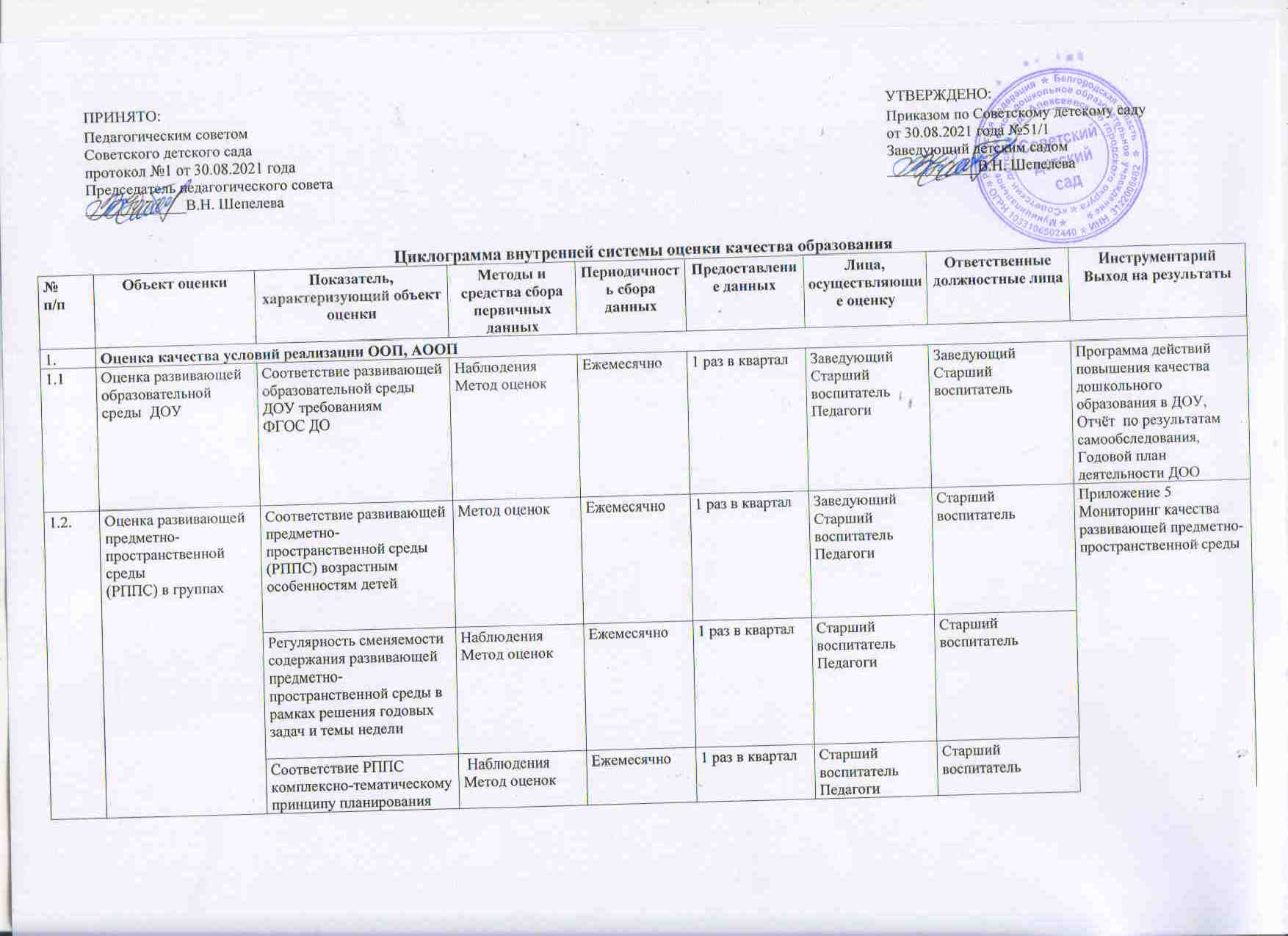 Наличие в РППС информационных ресурсов, их безопасность и  целесообразность использования Наличие в РППС информационных ресурсов, их безопасность и  целесообразность использования Наличие в РППС информационных ресурсов, их безопасность и  целесообразность использования Наблюдения Метод оценок Наблюдения Метод оценок Наблюдения Метод оценок Наблюдения Метод оценок Наблюдения Метод оценок Наблюдения Метод оценок Ежемесячно Ежемесячно Ежемесячно Ежемесячно 1 раз в квартал 1 раз в квартал 1 раз в квартал Старший воспитатель Педагоги  Старший воспитатель Педагоги  Старший воспитатель Педагоги  Старший воспитатель Педагоги    Старший     воспитатель   Старший     воспитатель   Старший     воспитатель   Старший     воспитатель Содержательная насыщенность центров активности в соответствии с  реализуемой темой, с учетом интересов и потребностей детей  Содержательная насыщенность центров активности в соответствии с  реализуемой темой, с учетом интересов и потребностей детей  Содержательная насыщенность центров активности в соответствии с  реализуемой темой, с учетом интересов и потребностей детей  Наблюдения Метод оценок  Наблюдения Метод оценок  Наблюдения Метод оценок  Наблюдения Метод оценок  Наблюдения Метод оценок  Наблюдения Метод оценок  Ежемесячно Ежемесячно Ежемесячно Ежемесячно 1 раз в квартал 1 раз в квартал 1 раз в квартал Старший воспитатель Педагоги  Старший воспитатель Педагоги  Старший воспитатель Педагоги  Старший воспитатель Педагоги  Старший     воспитатель Старший     воспитатель Старший     воспитатель Старший     воспитатель 1.3. Оценка качества профессиональной компетентности педагогов  Оценка качества профессиональной компетентности педагогов  Оценка качества профессиональной компетентности педагогов  Выполнение 	плана повышения квалификации Выполнение плана-прогноза аттестации педагогов Степень выполнения педагогами  программы повышения квалификации Реализация мероприятий согласно перспективного плана аттестацииВыполнение 	плана повышения квалификации Выполнение плана-прогноза аттестации педагогов Степень выполнения педагогами  программы повышения квалификации Реализация мероприятий согласно перспективного плана аттестацииВыполнение 	плана повышения квалификации Выполнение плана-прогноза аттестации педагогов Степень выполнения педагогами  программы повышения квалификации Реализация мероприятий согласно перспективного плана аттестацииСбор данных Сбор данных Сбор данных Сбор данных Сбор данных Сбор данных 1 раз в год (до начала учебного года) 1 раз в год (до начала учебного года) 1 раз в год (до начала учебного года) 1 раз в год (до начала учебного года) 1 раз в год (до начала учебного года) 1 раз в год (до начала учебного года) 1 раз в год (до начала учебного года) Старший воспитатель Старший воспитатель Старший воспитатель Старший воспитатель Старший воспитатель Старший воспитатель Старший воспитатель Старший воспитатель Справка Приложение 6 Оценка кадровых условий реализации ООП ДОО и АООП ДООСправка Приложение 6 Оценка кадровых условий реализации ООП ДОО и АООП ДОО1.3. Оценка качества профессиональной компетентности педагогов  Оценка качества профессиональной компетентности педагогов  Оценка качества профессиональной компетентности педагогов  Степень перехода на АИС аттестации педагогов Степень перехода на АИС аттестации педагогов Степень перехода на АИС аттестации педагогов Сбор данных Сбор данных Сбор данных Сбор данных Сбор данных Сбор данных 1 раз в год 1 раз в год 1 раз в год 1 раз в год 1 раз в год 1 раз в год 1 раз в год Старший воспитатель Старший воспитатель Старший воспитатель Старший воспитатель Старший воспитатель Старший воспитатель Старший воспитатель Старший воспитатель Результаты аттестации Результаты аттестации 1.3. Оценка качества профессиональной компетентности педагогов  Оценка качества профессиональной компетентности педагогов  Оценка качества профессиональной компетентности педагогов  Соответствие педагогов профессиональному образовательному стандарту Соответствие педагогов профессиональному образовательному стандарту Соответствие педагогов профессиональному образовательному стандарту Сбор данных Сбор данных Сбор данных Сбор данных Сбор данных Сбор данных 1 раз в год 1 раз в год 1 раз в год 1 раз в год 1 раз в год 1 раз в год 1 раз в год Старший воспитатель Старший воспитатель Старший воспитатель Старший воспитатель Старший воспитатель Старший воспитатель Старший воспитатель Старший воспитатель 1.4. Оценка состояния уровня методического продвижения педагогов Оценка состояния уровня методического продвижения педагогов Оценка состояния уровня методического продвижения педагогов Результативность педагогической     деятельности по итогам деятельности  в учебном году  Результативность педагогической     деятельности по итогам деятельности  в учебном году  Результативность педагогической     деятельности по итогам деятельности  в учебном году  Отчет-самооценка, портфолио, собеседование Отчет-самооценка, портфолио, собеседование Отчет-самооценка, портфолио, собеседование Отчет-самооценка, портфолио, собеседование Отчет-самооценка, портфолио, собеседование Отчет-самооценка, портфолио, собеседование 1 раз в год (по окончании учебного года) 1 раз в год (по окончании учебного года) 1 раз в год (по окончании учебного года) 1 раз в год (по окончании учебного года) 1 раз в год (по окончании учебного года) 1 раз в год (по окончании учебного года) 1 раз в год (по окончании учебного года) Старший воспитатель Старший воспитатель Старший воспитатель Старший воспитатель Старший воспитатель Старший воспитатель Старший воспитатель Старший воспитатель Отчет Отчет 1.4. Оценка состояния уровня методического продвижения педагогов Оценка состояния уровня методического продвижения педагогов Оценка состояния уровня методического продвижения педагогов Доля педагогов, принявших участие 	в профессиональных конкурсах и методических мероприятиях различного уровня Доля педагогов, принявших участие 	в профессиональных конкурсах и методических мероприятиях различного уровня Доля педагогов, принявших участие 	в профессиональных конкурсах и методических мероприятиях различного уровня Сбор данных Сбор данных Сбор данных Сбор данных Сбор данных Сбор данных Ежегодно Ежегодно Ежегодно Ежегодно По 	мере участия По 	мере участия По 	мере участия Зам.зав. по УМР  Старший воспитатель Зам.зав. по УМР  Старший воспитатель Зам.зав. по УМР  Старший воспитатель Зам.зав. по УМР  Старший воспитатель Зам.зав. по УМР  Старший воспитатель Старший воспитатель Старший воспитатель Старший воспитатель Отчет Отчет 1.4. Оценка состояния уровня методического продвижения педагогов Оценка состояния уровня методического продвижения педагогов Оценка состояния уровня методического продвижения педагогов Наличие и содержание электронного портфолио, блога или сайта педагогов Наличие и содержание электронного портфолио, блога или сайта педагогов Наличие и содержание электронного портфолио, блога или сайта педагогов Сбор данных Сбор данных Сбор данных Сбор данных Сбор данных Сбор данных Ежегодно Ежегодно Ежегодно Ежегодно По мере участия По мере участия По мере участия Старший воспитатель Старший воспитатель Старший воспитатель Старший воспитатель Старший воспитатель Старший воспитатель Старший воспитатель Старший воспитатель Сайты (блоги) педагогов, специалистов Сайты (блоги) педагогов, специалистов 1.4. Оценка состояния уровня методического продвижения педагогов Оценка состояния уровня методического продвижения педагогов Оценка состояния уровня методического продвижения педагогов Доля педагогов, имеющих методические продукты педагогической деятельности, публикации   Доля педагогов, имеющих методические продукты педагогической деятельности, публикации   Доля педагогов, имеющих методические продукты педагогической деятельности, публикации   Сбор данных Сбор данных Сбор данных Сбор данных Сбор данных Сбор данных Ежегодно Ежегодно Ежегодно Ежегодно По мере участия По мере участия По мере участия Старший воспитатель Старший воспитатель Старший воспитатель Старший воспитатель Старший воспитатель Старший воспитатель Старший воспитатель Старший воспитатель ОтчетОтчет1.5. Обеспеченность учебно-методического комплекса (УМК)  для реализации ООП, АООП Обеспеченность учебно-методического комплекса (УМК)  для реализации ООП, АООП Обеспеченность учебно-методического комплекса (УМК)  для реализации ООП, АООП Насыщенность библиотеки методической литературы по образовательным областям Достаточность материалов дидактического обеспечения образовательного процесса Наличие и перечень электронных образовательных ресурсов Насыщенность соответствие и состояние игр и игрового  оборудования в группах и кабинетах Насыщенность библиотеки методической литературы по образовательным областям Достаточность материалов дидактического обеспечения образовательного процесса Наличие и перечень электронных образовательных ресурсов Насыщенность соответствие и состояние игр и игрового  оборудования в группах и кабинетах Насыщенность библиотеки методической литературы по образовательным областям Достаточность материалов дидактического обеспечения образовательного процесса Наличие и перечень электронных образовательных ресурсов Насыщенность соответствие и состояние игр и игрового  оборудования в группах и кабинетах Сбор данных Сбор данных Сбор данных Сбор данных Сбор данных Сбор данных Ежегодно Ежегодно Ежегодно Ежегодно 1 раз в год на начало учебного года 1 раз в год на начало учебного года 1 раз в год на начало учебного года Старший воспитатель,  педагоги Старший воспитатель,  педагоги Старший воспитатель,  педагоги Старший воспитатель,  педагоги Старший воспитатель,  педагоги Старший воспитатель Старший воспитатель Старший воспитатель ООП,  АООП ООП,  АООП 2. Оценка качества результатов образовательной деятельности Оценка качества результатов образовательной деятельности Оценка качества результатов образовательной деятельности Оценка качества результатов образовательной деятельности Оценка качества результатов образовательной деятельности Оценка качества результатов образовательной деятельности Оценка качества результатов образовательной деятельности Оценка качества результатов образовательной деятельности Оценка качества результатов образовательной деятельности Оценка качества результатов образовательной деятельности Оценка качества результатов образовательной деятельности Оценка качества результатов образовательной деятельности Оценка качества результатов образовательной деятельности Оценка качества результатов образовательной деятельности Оценка качества результатов образовательной деятельности Оценка качества результатов образовательной деятельности Оценка качества результатов образовательной деятельности Оценка качества результатов образовательной деятельности Оценка качества результатов образовательной деятельности Оценка качества результатов образовательной деятельности Оценка качества результатов образовательной деятельности Оценка качества результатов образовательной деятельности Оценка качества результатов образовательной деятельности Оценка качества результатов образовательной деятельности Оценка качества результатов образовательной деятельности Оценка качества результатов образовательной деятельности Оценка качества результатов образовательной деятельности Оценка качества результатов образовательной деятельности Оценка качества результатов образовательной деятельности 2.1 Промежуточные результаты достижений детейПромежуточные результаты достижений детейПромежуточная педагогическая диагностика для определения достижений детей  Промежуточная педагогическая диагностика для определения достижений детей  Промежуточная педагогическая диагностика для определения достижений детей  Промежуточная педагогическая диагностика для определения достижений детей  Изучение результатов диагностики  Изучение результатов диагностики  Изучение результатов диагностики  Изучение результатов диагностики  2 раза в год - в середине  и конце учебного года  2 раза в год - в середине  и конце учебного года  2 раза в год - в середине  и конце учебного года  2 раза в год - в середине  и конце учебного года  По окончании диагностики По окончании диагностики По окончании диагностики Старший воспитатель,  педагоги Старший воспитатель,  педагоги Старший воспитатель,  педагоги Старший воспитатель,  педагоги Старший воспитатель,  педагоги Старший воспитатель,  педагогиСтарший воспитатель,  педагогиСтарший воспитатель,  педагогиСтарший воспитатель,  педагогиСтарший воспитатель,  педагогиАнализ деятельности ДОО, Мониторинг развития ребенкаАнализ деятельности ДОО, Мониторинг развития ребенка2.2 Результаты достижений детей на  этапе завершения дошкольного образования Результаты достижений детей на  этапе завершения дошкольного образования Итоговая педагогическая диагностика для определения достижений выпускников  на этапе завершения дошкольного образования Итоговая педагогическая диагностика для определения достижений выпускников  на этапе завершения дошкольного образования Итоговая педагогическая диагностика для определения достижений выпускников  на этапе завершения дошкольного образования Итоговая педагогическая диагностика для определения достижений выпускников  на этапе завершения дошкольного образования  Изучение результатов диагностики   Изучение результатов диагностики   Изучение результатов диагностики   Изучение результатов диагностики  Ежегодно в конце учебного года  Ежегодно в конце учебного года  Ежегодно в конце учебного года  Ежегодно в конце учебного года  По окончании диагностики По окончании диагностики По окончании диагностики Старший воспитатель,  педагоги Старший воспитатель,  педагоги Старший воспитатель,  педагоги Старший воспитатель,  педагоги Старший воспитатель,  педагоги Старший воспитатель,  педагогиСтарший воспитатель,  педагогиСтарший воспитатель,  педагогиСтарший воспитатель,  педагогиСтарший воспитатель,  педагогиАнализ деятельности ДОО, Мониторинг развития ребенкаАнализ деятельности ДОО, Мониторинг развития ребенка2.3. Результаты психолого-педагогической диагностики адаптации детей к условиям ДОУ, детей с проблемами в развитии ивыпускников Результаты психолого-педагогической диагностики адаптации детей к условиям ДОУ, детей с проблемами в развитии ивыпускников Психолого-педагогическая диагностика детей  Психолого-педагогическая диагностика детей  Психолого-педагогическая диагностика детей  Психолого-педагогическая диагностика детей  Изучение результатов  диагностики Изучение результатов  диагностики Изучение результатов  диагностики Изучение результатов  диагностики В течение  года  и ежегодно в конце учебного года В течение  года  и ежегодно в конце учебного года В течение  года  и ежегодно в конце учебного года В течение  года  и ежегодно в конце учебного года По окончании диагностики По окончании диагностики По окончании диагностики Старший воспитатель, педагог-психолог Старший воспитатель, педагог-психолог Старший воспитатель, педагог-психолог Старший воспитатель, педагог-психолог Старший воспитатель, педагог-психолог Старший воспитатель, педагог-психологСтарший воспитатель, педагог-психологСтарший воспитатель, педагог-психологСтарший воспитатель, педагог-психологСтарший воспитатель, педагог-психологАналитическая справка Аналитическая справка 3.Оценка качества образовательного процессаОценка качества образовательного процессаОценка качества образовательного процессаОценка качества образовательного процессаОценка качества образовательного процессаОценка качества образовательного процессаОценка качества образовательного процессаОценка качества образовательного процессаОценка качества образовательного процессаОценка качества образовательного процессаОценка качества образовательного процессаОценка качества образовательного процессаОценка качества образовательного процессаОценка качества образовательного процессаОценка качества образовательного процессаОценка качества образовательного процессаОценка качества образовательного процессаОценка качества образовательного процессаОценка качества образовательного процессаОценка качества образовательного процессаОценка качества образовательного процессаОценка качества образовательного процессаОценка качества образовательного процессаОценка качества образовательного процессаОценка качества образовательного процессаОценка качества образовательного процессаОценка качества образовательного процессаОценка качества образовательного процессаОценка качества образовательного процессаОценка качества решения годовых задачОценка качества решения годовых задачОценка качества решения годовых задачОценка качества решения годовых задачОценка качества решения годовых задачАнализ выполнения годовых задач и степень участия педагогов в их решении.Анализ выполнения годовых задач и степень участия педагогов в их решении.Сбор данных Сбор данных 1 раз в год (в конце учебного года) 1 раз в год (в конце учебного года) 1 раз в год (в конце учебного года) 1 раз в год (в конце учебного года) 1 раз в год по завершении учебного года 1 раз в год по завершении учебного года 1 раз в год по завершении учебного года 1 раз в год по завершении учебного года 1 раз в год по завершении учебного года Старший воспитательСтарший воспитательСтарший воспитательСтарший воспитательСтарший воспитательСтарший воспитательСтарший воспитательСтарший воспитательСтарший воспитательАнализ деятельности ДООАнализ деятельности ДОО3.2 Оценка результатов проведения методических мероприятий в рамках решения годовых задач Оценка результатов проведения методических мероприятий в рамках решения годовых задач Оценка результатов проведения методических мероприятий в рамках решения годовых задач Оценка результатов проведения методических мероприятий в рамках решения годовых задач Оценка результатов проведения методических мероприятий в рамках решения годовых задач Целесообрзность 	и качество проведения методических мероприятий Результативность образовательной работы с детьми  Целесообрзность 	и качество проведения методических мероприятий Результативность образовательной работы с детьми  Сбор данных Анкетирование Изучение деятельности педагогов  Сбор данных Анкетирование Изучение деятельности педагогов  В течение учебного года В течение учебного года В течение учебного года В течение учебного года 1 раз в год по завершении учебного года 1 раз в год по завершении учебного года 1 раз в год по завершении учебного года 1 раз в год по завершении учебного года 1 раз в год по завершении учебного года Заведующий, Старший воспитатель  Заведующий, Старший воспитатель  Заведующий, Старший воспитатель  Заведующий, Старший воспитатель  Заведующий, Старший воспитатель  Заведующий, Старший воспитатель  Заведующий, Старший воспитатель  Заведующий, Старший воспитатель  Заведующий, Старший воспитатель  Анализ деятельности ДОО, Результаты анкетирования родтелейАнализ деятельности ДОО, Результаты анкетирования родтелей3.3 Оценка результатов участия воспитанников в конкурсах, соревнованиях, состязаниях разного уровня Оценка результатов участия воспитанников в конкурсах, соревнованиях, состязаниях разного уровня Оценка результатов участия воспитанников в конкурсах, соревнованиях, состязаниях разного уровня Оценка результатов участия воспитанников в конкурсах, соревнованиях, состязаниях разного уровня Оценка результатов участия воспитанников в конкурсах, соревнованиях, состязаниях разного уровня Качественная 	и количественная характеристика участия воспитанников в конкурсах в рамках календарных и других форматах Качественная 	и количественная характеристика участия воспитанников в конкурсах в рамках календарных и других форматах Сбор данных Изучение результатов участия детей Сбор данных Изучение результатов участия детей В течение учебного года В течение учебного года В течение учебного года В течение учебного года 1 раз в год по завершении учебного года 1 раз в год по завершении учебного года 1 раз в год по завершении учебного года 1 раз в год по завершении учебного года 1 раз в год по завершении учебного года Заведующий, Старший воспитатель  Заведующий, Старший воспитатель  Заведующий, Старший воспитатель  Старший воспитатель Старший воспитатель Старший воспитатель Старший воспитатель Старший воспитатель Старший воспитатель Отчет Отчет 3.4.Оценка состояния образовательного процессаОценка состояния образовательного процессаОценка состояния образовательного процессаОценка состояния образовательного процессаОценка состояния образовательного процессаТематический контрольТематический контрольНаблюдение, тестирование, анкетированиеНаблюдение, тестирование, анкетированиеВ течение учебного годаВ течение учебного годаВ течение учебного годаВ течение учебного годаПо годовому  плану деятельностиПо годовому  плану деятельностиПо годовому  плану деятельностиПо годовому  плану деятельностиПо годовому  плану деятельностиСтарший воспитатель, педагогиСтарший воспитатель, педагогиСтарший воспитатель, педагогиСтарший воспитатель  Старший воспитатель  Старший воспитатель  Старший воспитатель  Старший воспитатель  Старший воспитатель  Результаты тематического контроляРезультаты тематического контроля4. Оценка качества присмотра и ухода за детьми Оценка качества присмотра и ухода за детьми Оценка качества присмотра и ухода за детьми Оценка качества присмотра и ухода за детьми Оценка качества присмотра и ухода за детьми Оценка качества присмотра и ухода за детьми Оценка качества присмотра и ухода за детьми Оценка качества присмотра и ухода за детьми Оценка качества присмотра и ухода за детьми Оценка качества присмотра и ухода за детьми Оценка качества присмотра и ухода за детьми Оценка качества присмотра и ухода за детьми Оценка качества присмотра и ухода за детьми Оценка качества присмотра и ухода за детьми Оценка качества присмотра и ухода за детьми Оценка качества присмотра и ухода за детьми Оценка качества присмотра и ухода за детьми Оценка качества присмотра и ухода за детьми Оценка качества присмотра и ухода за детьми Оценка качества присмотра и ухода за детьми Оценка качества присмотра и ухода за детьми Оценка качества присмотра и ухода за детьми Оценка качества присмотра и ухода за детьми Оценка качества присмотра и ухода за детьми Оценка качества присмотра и ухода за детьми Оценка качества присмотра и ухода за детьми Оценка качества присмотра и ухода за детьми Оценка качества присмотра и ухода за детьми Оценка качества присмотра и ухода за детьми 4.1 Оценка качества организации режимных моментов ДОУ  Оценка качества организации режимных моментов ДОУ  Оценка качества организации режимных моментов ДОУ  Оценка качества организации режимных моментов ДОУ  Качество проведения утреннего приема (в группах, на участке) Качество проведения утреннего приема (в группах, на участке) Качество проведения утреннего приема (в группах, на участке) Опрос наблюдение контроль ведения тетрадей приема Опрос наблюдение контроль ведения тетрадей приема Опрос наблюдение контроль ведения тетрадей приема Опрос наблюдение контроль ведения тетрадей приема 4 раза в год 4 раза в год 4 раза в год 4 раза в год 1 раз в полгода1 раз в полгода1 раз в полгода1 раз в полгода1 раз в полгодаСтарший воспитатель, педагогиСтарший воспитательСтарший воспитательСтарший воспитательСтарший воспитательСтарший воспитательСтарший воспитательОперативный контроль Оперативный контроль 4.1 Оценка качества организации режимных моментов ДОУ  Оценка качества организации режимных моментов ДОУ  Оценка качества организации режимных моментов ДОУ  Оценка качества организации режимных моментов ДОУ  Качество и полнота реализации режима дня, режимных моментов, разработанного с учетом реализуемых программ, требований СанПиН Качество и полнота реализации режима дня, режимных моментов, разработанного с учетом реализуемых программ, требований СанПиН Качество и полнота реализации режима дня, режимных моментов, разработанного с учетом реализуемых программ, требований СанПиН Наблюдения Наблюдения Наблюдения Наблюдения Ежедневно Ежедневно Ежедневно Ежедневно 1 раз в квартал1 раз в квартал1 раз в квартал1 раз в квартал1 раз в кварталЗаведующий Старший воспитатель, педагоги Заведующий Старший воспитатель Заведующий Старший воспитатель Заведующий Старший воспитатель Заведующий Старший воспитатель Заведующий Старший воспитатель Заведующий Старший воспитатель Оперативный контроль Оперативный контроль 4.2 Оценка организации физического развития детей Оценка организации физического развития детей Оценка организации физического развития детей Оценка организации физического развития детей Обеспечение двигательного режима  Обеспечение двигательного режима  Обеспечение двигательного режима  Наблюдения Наблюдения Наблюдения Наблюдения Еженедельно Еженедельно Еженедельно Еженедельно 1 раз в квартал 1 раз в квартал 1 раз в квартал 1 раз в квартал 1 раз в квартал Старший воспитатель, Инструктор пофизкультуре Старший  воспитатель Старший  воспитатель Старший  воспитатель Старший  воспитатель Старший  воспитатель Старший  воспитатель Оперативный контрольОперативный контроль4.2 Оценка организации физического развития детей Оценка организации физического развития детей Оценка организации физического развития детей Оценка организации физического развития детей Качество проведения физкультурных занятий и утренней гимнастики Качество проведения физкультурных занятий и утренней гимнастики Качество проведения физкультурных занятий и утренней гимнастики Наблюдения Наблюдения Наблюдения Наблюдения Еженедельно Еженедельно Еженедельно Еженедельно 1 раз в квартал 1 раз в квартал 1 раз в квартал 1 раз в квартал 1 раз в квартал Старший воспитатель, Инструктор пофизкультуре Старший воспитатель, Инструктор пофизкультуре Старший воспитатель, Инструктор пофизкультуре Старший воспитатель, Инструктор пофизкультуре Старший воспитатель, Инструктор пофизкультуре Старший воспитатель, Инструктор пофизкультуре Старший воспитатель, Инструктор пофизкультуре Оперативный контрольОперативный контрольКачество организации закаливающих мероприятий: - цикличность и периодичность;  -методы закаливания Качество организации закаливающих мероприятий: - цикличность и периодичность;  -методы закаливания Качество организации закаливающих мероприятий: - цикличность и периодичность;  -методы закаливания Наблюдения Наблюдения Наблюдения Наблюдения Ежемесячно Ежемесячно Ежемесячно Ежемесячно 1 раз в квартал 1 раз в квартал 1 раз в квартал 1 раз в квартал 1 раз в квартал Старшая медсестра, Старший Воспитатель, Инструктор по физкультуреСтарший воспитатель, Старшая медсестраСтарший воспитатель, Старшая медсестраСтарший воспитатель, Старшая медсестраСтарший воспитатель, Старшая медсестраСтарший воспитатель, Старшая медсестраСтарший воспитатель, Старшая медсестраКачество проведения прогулки Качество проведения прогулки Качество проведения прогулки Наблюдения Наблюдения Наблюдения Наблюдения Ежемесячно Ежемесячно Ежемесячно Ежемесячно 1 раз в квартал1 раз в квартал1 раз в квартал1 раз в квартал1 раз в кварталСтарший воспитатель, педагоги Старший воспитатель Старший воспитатель Старший воспитатель Старший воспитатель Старший воспитатель Старший воспитатель Уровень физической подготовленности  развития    физических качеств детей Уровень физической подготовленности  развития    физических качеств детей Уровень физической подготовленности  развития    физических качеств детей Диагностика Диагностика Диагностика Диагностика 2 раза в год начало и конец учебного года2 раза в год начало и конец учебного года2 раза в год начало и конец учебного года2 раза в год начало и конец учебного годапо окончании диагностики по окончании диагностики по окончании диагностики по окончании диагностики по окончании диагностики Воспитатели, Инструктор по физкультуре Старший воспитатель Старший воспитатель Старший воспитатель Старший воспитатель Старший воспитатель Старший воспитатель Заболеваемость детей Заболеваемость детей Заболеваемость детей Сбор данных Сбор данных Сбор данных Сбор данных Ежемесячно Ежемесячно Ежемесячно Ежемесячно Ежемесячно после подведения Ежемесячно после подведения Ежемесячно после подведения Ежемесячно после подведения Ежемесячно после подведения Воспитатели,  Инструктор по физкультуреСтаршая медсестра Старшая медсестра Старшая медсестра Старшая медсестра Старшая медсестра Старшая медсестра Овладение детьми культурно-гигиеническими навыками, навыками самообслуживания, культуры поведения 	за столом Овладение детьми культурно-гигиеническими навыками, навыками самообслуживания, культуры поведения 	за столом Овладение детьми культурно-гигиеническими навыками, навыками самообслуживания, культуры поведения 	за столом Диагностика Диагностика Диагностика Диагностика 2 раза в год начало и конец учебного года 2 раза в год начало и конец учебного года 2 раза в год начало и конец учебного года 2 раза в год начало и конец учебного года По окончании диагностики По окончании диагностики По окончании диагностики По окончании диагностики По окончании диагностики Воспитатели Старший воспитатель Старший воспитатель Старший воспитатель Старший воспитатель Старший воспитатель Старший воспитатель 4.3 Оценка 	 качества организации питания воспитанников Оценка 	 качества организации питания воспитанников Оценка 	 качества организации питания воспитанников Оценка 	 качества организации питания воспитанников Оценка условий на пищеблоке Оценка условий на пищеблоке Оценка условий на пищеблоке Наблюдения Наблюдения Наблюдения Наблюдения 1 раз в год 1 раз в год 1 раз в год 1 раз в год При выявлении нарушений При выявлении нарушений При выявлении нарушений При выявлении нарушений При выявлении нарушений Повара Завхоз, Старшая медсестраЗавхоз, Старшая медсестраЗавхоз, Старшая медсестраЗавхоз, Старшая медсестраЗавхоз, Старшая медсестраЗавхоз, Старшая медсестраПоложение об организации питания воспитанников. Положение об организации питания воспитанников. 4.3 Оценка 	 качества организации питания воспитанников Оценка 	 качества организации питания воспитанников Оценка 	 качества организации питания воспитанников Оценка 	 качества организации питания воспитанников Оценка условий хранения, приготовления и реализации пищевых продуктов и кулинарных изделий Оценка условий хранения, приготовления и реализации пищевых продуктов и кулинарных изделий Оценка условий хранения, приготовления и реализации пищевых продуктов и кулинарных изделий Наблюдения Наблюдения Наблюдения Наблюдения 3 раза в год 3 раза в год 3 раза в год 3 раза в год При выявлении нарушений При выявлении нарушений При выявлении нарушений При выявлении нарушений При выявлении нарушений Повара ЗавхозЗавхозЗавхозЗавхозЗавхозЗавхозОперативный контрольОперативный контроль4.3 Оценка 	 качества организации питания воспитанников Оценка 	 качества организации питания воспитанников Оценка 	 качества организации питания воспитанников Оценка 	 качества организации питания воспитанников Контроль хранения продуктов на складе, наличия сопроводительных документов (ярлычков, сертификатов. удостоверений) Контроль хранения продуктов на складе, наличия сопроводительных документов (ярлычков, сертификатов. удостоверений) Контроль хранения продуктов на складе, наличия сопроводительных документов (ярлычков, сертификатов. удостоверений) Наблюдения Наблюдения Наблюдения Наблюдения Ежемесячно Ежемесячно Ежемесячно Ежемесячно При выявлении нарушений При выявлении нарушений При выявлении нарушений При выявлении нарушений При выявлении нарушений Повара Бракеражная крмиссия Бракеражная крмиссия Бракеражная крмиссия Бракеражная крмиссия Бракеражная крмиссия Бракеражная крмиссия Оперативный контрольОперативный контроль4.3 Оценка 	 качества организации питания воспитанников Оценка 	 качества организации питания воспитанников Оценка 	 качества организации питания воспитанников Оценка 	 качества организации питания воспитанников Наличие и качество ведения журнала «Бракеража сырых продуктов», «Бракеража готовой продукции»Наличие и качество ведения журнала «Бракеража сырых продуктов», «Бракеража готовой продукции»Наличие и качество ведения журнала «Бракеража сырых продуктов», «Бракеража готовой продукции»Наблюдения Наблюдения Наблюдения Наблюдения 4 раза в год 4 раза в год 4 раза в год 4 раза в год При выявлении нарушений При выявлении нарушений При выявлении нарушений При выявлении нарушений При выявлении нарушений Повара Бракеражная крмиссияБракеражная крмиссияБракеражная крмиссияБракеражная крмиссияБракеражная крмиссияБракеражная крмиссияСправка Справка 4.3 Оценка 	 качества организации питания воспитанников Оценка 	 качества организации питания воспитанников Оценка 	 качества организации питания воспитанников Оценка 	 качества организации питания воспитанников Контроль соблюдения санитарно-эпидемиологических требовании к технологическим процессам приготовления пищи Контроль соблюдения санитарно-эпидемиологических требовании к технологическим процессам приготовления пищи Контроль соблюдения санитарно-эпидемиологических требовании к технологическим процессам приготовления пищи Наблюдения Наблюдения Наблюдения Наблюдения 4 раза в год 4 раза в год 4 раза в год 4 раза в год При выявлении нарушений При выявлении нарушений При выявлении нарушений При выявлении нарушений При выявлении нарушений Повара Бракеражная крмиссияБракеражная крмиссияБракеражная крмиссияБракеражная крмиссияБракеражная крмиссияБракеражная крмиссияСправка Справка 4.3 Оценка 	 качества организации питания воспитанников Оценка 	 качества организации питания воспитанников Оценка 	 качества организации питания воспитанников Оценка 	 качества организации питания воспитанников Соблюдение норм закладки продуктов Соблюдение норм закладки продуктов Соблюдение норм закладки продуктов Наблюдения Наблюдения Наблюдения Наблюдения 4 раза в год 4 раза в год 4 раза в год 4 раза в год При выявлении нарушений При выявлении нарушений При выявлении нарушений При выявлении нарушений При выявлении нарушений Повара Старшая медсестраСтаршая медсестраСтаршая медсестраСтаршая медсестраСтаршая медсестраСтаршая медсестраСправка Справка 4.3 Оценка 	 качества организации питания воспитанников Оценка 	 качества организации питания воспитанников Оценка 	 качества организации питания воспитанников Оценка 	 качества организации питания воспитанников Контроль норм выдачи блюд на пищеблоке, на группах Контроль норм выдачи блюд на пищеблоке, на группах Контроль норм выдачи блюд на пищеблоке, на группах Наблюдения Наблюдения Наблюдения Наблюдения 4 раза в год 4 раза в год 4 раза в год 4 раза в год При выявлении нарушений При выявлении нарушений При выявлении нарушений При выявлении нарушений При выявлении нарушений ЗавхозСтаршая медсестраСтаршая медсестраСтаршая медсестраСтаршая медсестраСтаршая медсестраСтаршая медсестраСправка Справка 4.3 Оценка 	 качества организации питания воспитанников Оценка 	 качества организации питания воспитанников Оценка 	 качества организации питания воспитанников Оценка 	 качества организации питания воспитанников Соблюдение графика выдачи пищи на пищеблоке Соблюдение графика выдачи пищи на пищеблоке Соблюдение графика выдачи пищи на пищеблоке Наблюдения Наблюдения Наблюдения Наблюдения 4 раза в год 4 раза в год 4 раза в год 4 раза в год При выявлении нарушений При выявлении нарушений При выявлении нарушений При выявлении нарушений При выявлении нарушений Завхоз Старшая медсестраСтаршая медсестраСтаршая медсестраСтаршая медсестраСтаршая медсестраСтаршая медсестраСправка Справка 4.3 Оценка 	 качества организации питания воспитанников Оценка 	 качества организации питания воспитанников Оценка 	 качества организации питания воспитанников Оценка 	 качества организации питания воспитанников Соблюдение питьевого режима на группах Соблюдение питьевого режима на группах Соблюдение питьевого режима на группах Наблюдения Наблюдения Наблюдения Наблюдения Ежемесячно Ежемесячно Ежемесячно Ежемесячно При выявлении нарушений При выявлении нарушений При выявлении нарушений При выявлении нарушений При выявлении нарушений Повара Старшая медсестраСтаршая медсестраСтаршая медсестраСтаршая медсестраСтаршая медсестраСтаршая медсестраСправка Справка 4.3 Оценка 	 качества организации питания воспитанников Оценка 	 качества организации питания воспитанников Оценка 	 качества организации питания воспитанников Оценка 	 качества организации питания воспитанников Выполнение требований к составлению меню для Организации питания детей Выполнение требований к составлению меню для Организации питания детей Выполнение требований к составлению меню для Организации питания детей Наблюдения Наблюдения Наблюдения Наблюдения Ежемесячно Ежемесячно Ежемесячно Ежемесячно При выявлении нарушений При выявлении нарушений При выявлении нарушений При выявлении нарушений При выявлении нарушений Повара Старшая медсестраСтаршая медсестраСтаршая медсестраСтаршая медсестраСтаршая медсестраСтаршая медсестраСправка Справка 4.3 Оценка 	 качества организации питания воспитанников Оценка 	 качества организации питания воспитанников Оценка 	 качества организации питания воспитанников Оценка 	 качества организации питания воспитанников Наличие и соблюдение 14-дневного меню, технологических карт Наличие и соблюдение 14-дневного меню, технологических карт Наличие и соблюдение 14-дневного меню, технологических карт Наблюдения Наблюдения Наблюдения Наблюдения 3 раза в год 3 раза в год 3 раза в год 3 раза в год При выявлении нарушений При выявлении нарушений При выявлении нарушений При выявлении нарушений При выявлении нарушений Старшая медсестраСтаршая медсестраСтаршая медсестраСтаршая медсестраСтаршая медсестраСтаршая медсестраСтаршая медсестраСправка Справка 4.3 Оценка 	 качества организации питания воспитанников Оценка 	 качества организации питания воспитанников Оценка 	 качества организации питания воспитанников Оценка 	 качества организации питания воспитанников Контроль выполнения натуральных и денежных норм питания Контроль выполнения натуральных и денежных норм питания Контроль выполнения натуральных и денежных норм питания Наблюдения Наблюдения Наблюдения Наблюдения 2 раза в год 2 раза в год 2 раза в год 2 раза в год При выявлении нарушений При выявлении нарушений При выявлении нарушений При выявлении нарушений При выявлении нарушений Старшая медсестраСтаршая медсестраСтаршая медсестраСтаршая медсестраСтаршая медсестраСтаршая медсестраСтаршая медсестраСправка Справка 5. Условия безопасности образовательного процесса, охрана жизни и здоровья воспитанников  Условия безопасности образовательного процесса, охрана жизни и здоровья воспитанников  Условия безопасности образовательного процесса, охрана жизни и здоровья воспитанников  Условия безопасности образовательного процесса, охрана жизни и здоровья воспитанников  Условия безопасности образовательного процесса, охрана жизни и здоровья воспитанников  Условия безопасности образовательного процесса, охрана жизни и здоровья воспитанников  Условия безопасности образовательного процесса, охрана жизни и здоровья воспитанников  Условия безопасности образовательного процесса, охрана жизни и здоровья воспитанников  Условия безопасности образовательного процесса, охрана жизни и здоровья воспитанников  Условия безопасности образовательного процесса, охрана жизни и здоровья воспитанников  Условия безопасности образовательного процесса, охрана жизни и здоровья воспитанников  Условия безопасности образовательного процесса, охрана жизни и здоровья воспитанников  Условия безопасности образовательного процесса, охрана жизни и здоровья воспитанников  Условия безопасности образовательного процесса, охрана жизни и здоровья воспитанников  Условия безопасности образовательного процесса, охрана жизни и здоровья воспитанников  Условия безопасности образовательного процесса, охрана жизни и здоровья воспитанников  Условия безопасности образовательного процесса, охрана жизни и здоровья воспитанников  Условия безопасности образовательного процесса, охрана жизни и здоровья воспитанников  Условия безопасности образовательного процесса, охрана жизни и здоровья воспитанников  Условия безопасности образовательного процесса, охрана жизни и здоровья воспитанников  Условия безопасности образовательного процесса, охрана жизни и здоровья воспитанников  Условия безопасности образовательного процесса, охрана жизни и здоровья воспитанников  Условия безопасности образовательного процесса, охрана жизни и здоровья воспитанников  Условия безопасности образовательного процесса, охрана жизни и здоровья воспитанников  Условия безопасности образовательного процесса, охрана жизни и здоровья воспитанников  Условия безопасности образовательного процесса, охрана жизни и здоровья воспитанников  Условия безопасности образовательного процесса, охрана жизни и здоровья воспитанников  Условия безопасности образовательного процесса, охрана жизни и здоровья воспитанников  Условия безопасности образовательного процесса, охрана жизни и здоровья воспитанников  5.1 Оценка качества реализации здоровье сберегающей деятельности ДОУ Оценка качества реализации здоровье сберегающей деятельности ДОУ Оценка качества реализации здоровье сберегающей деятельности ДОУ Оценка качества реализации здоровье сберегающей деятельности ДОУ Соблюдение гигиенических и  противоэпидемиологических мероприятий Систематическое наблюдение за состоянием здоровья детей  Организация профилактических осмотров воспитанников и проведение профилактических прививокСоблюдение гигиенических и  противоэпидемиологических мероприятий Систематическое наблюдение за состоянием здоровья детей  Организация профилактических осмотров воспитанников и проведение профилактических прививокСоблюдение гигиенических и  противоэпидемиологических мероприятий Систематическое наблюдение за состоянием здоровья детей  Организация профилактических осмотров воспитанников и проведение профилактических прививокСоблюдение гигиенических и  противоэпидемиологических мероприятий Систематическое наблюдение за состоянием здоровья детей  Организация профилактических осмотров воспитанников и проведение профилактических прививокНаблюдение, опрос, анкетирование  Наблюдение, опрос, анкетирование  Наблюдение, опрос, анкетирование  Наблюдение, опрос, анкетирование  Ежемесячно Ежемесячно Ежемесячно Ежемесячно При выявлении нарушений При выявлении нарушений При выявлении нарушений При выявлении нарушений Старшая медсестраСтаршая медсестраСтаршая медсестраСтаршая медсестраСтаршая медсестраЗаведующий Старшая медсестраОтчет по результатам самообследования   Отчет по результатам самообследования   5.2.Оценка выполнения требований СанПиН к устройству 	и содержанию  помещений ДОУОценка выполнения требований СанПиН к устройству 	и содержанию  помещений ДОУОценка выполнения требований СанПиН к устройству 	и содержанию  помещений ДОУОценка выполнения требований СанПиН к устройству 	и содержанию  помещений ДОУ Санитарно-гигиеническое   содержание помещений в ДОУ  Санитарно-гигиеническое   содержание помещений в ДОУ  Санитарно-гигиеническое   содержание помещений в ДОУ  Санитарно-гигиеническое   содержание помещений в ДОУ Наблюдения Наблюдения Наблюдения Наблюдения 3 раза в год 3 раза в год 3 раза в год 3 раза в год При выявлении нарушении При выявлении нарушении При выявлении нарушении При выявлении нарушении Старшая медсестраСтаршая медсестраСтаршая медсестраСтаршая медсестраСтаршая медсестраСтаршая медсестраРезультаты проверок  Результаты проверок  5.2.Оценка выполнения требований СанПиН к устройству 	и содержанию  помещений ДОУОценка выполнения требований СанПиН к устройству 	и содержанию  помещений ДОУОценка выполнения требований СанПиН к устройству 	и содержанию  помещений ДОУОценка выполнения требований СанПиН к устройству 	и содержанию  помещений ДОУСостояние естественного и искусственного освещения помещений, осветительных  приборов Состояние естественного и искусственного освещения помещений, осветительных  приборов Состояние естественного и искусственного освещения помещений, осветительных  приборов Состояние естественного и искусственного освещения помещений, осветительных  приборов Наблюдения Наблюдения Наблюдения Наблюдения 2 раза в год 2 раза в год 2 раза в год 2 раза в год При выявлении нарушений При выявлении нарушений При выявлении нарушений При выявлении нарушений Старшая медсестра Старшая медсестра Старшая медсестра Старшая медсестра Старшая медсестра Старшая медсестра5.2.Оценка выполнения требований СанПиН к устройству 	и содержанию  помещений ДОУОценка выполнения требований СанПиН к устройству 	и содержанию  помещений ДОУОценка выполнения требований СанПиН к устройству 	и содержанию  помещений ДОУОценка выполнения требований СанПиН к устройству 	и содержанию  помещений ДОУСоблюдение чистоты оконных стекол и светильников  Соблюдение чистоты оконных стекол и светильников  Соблюдение чистоты оконных стекол и светильников  Соблюдение чистоты оконных стекол и светильников  Наблюдения Наблюдения Наблюдения Наблюдения 1 раз в год 1 раз в год 1 раз в год 1 раз в год При выявлении нарушении При выявлении нарушении При выявлении нарушении При выявлении нарушении Помощники воспитателейПомощники воспитателейПомощники воспитателейПомощники воспитателейПомощники воспитателейСтаршая медсестра5.2.Оценка выполнения требований СанПиН к устройству 	и содержанию  помещений ДОУОценка выполнения требований СанПиН к устройству 	и содержанию  помещений ДОУОценка выполнения требований СанПиН к устройству 	и содержанию  помещений ДОУОценка выполнения требований СанПиН к устройству 	и содержанию  помещений ДОУСостояние отопительной системы и вентиляции, обеспечение их исправности, выполнения температурного режима, состояния ограждений отопительных приборов Состояние отопительной системы и вентиляции, обеспечение их исправности, выполнения температурного режима, состояния ограждений отопительных приборов Состояние отопительной системы и вентиляции, обеспечение их исправности, выполнения температурного режима, состояния ограждений отопительных приборов Состояние отопительной системы и вентиляции, обеспечение их исправности, выполнения температурного режима, состояния ограждений отопительных приборов Наблюдения Наблюдения Наблюдения Наблюдения Постоянно  3 раза в год Постоянно  3 раза в год Постоянно  3 раза в год Постоянно  3 раза в год При выявлении нарушении При выявлении нарушении При выявлении нарушении При выявлении нарушении Помощники воспитателей Помощники воспитателей Помощники воспитателей Помощники воспитателей Помощники воспитателей Завхоз 5.2.Оценка выполнения требований СанПиН к устройству 	и содержанию  помещений ДОУОценка выполнения требований СанПиН к устройству 	и содержанию  помещений ДОУОценка выполнения требований СанПиН к устройству 	и содержанию  помещений ДОУОценка выполнения требований СанПиН к устройству 	и содержанию  помещений ДОУНаличие термометров 	в Помещениях ДОУ, предназначенных для организации  образовательного процесса с детьми Наличие термометров 	в Помещениях ДОУ, предназначенных для организации  образовательного процесса с детьми Наличие термометров 	в Помещениях ДОУ, предназначенных для организации  образовательного процесса с детьми Наличие термометров 	в Помещениях ДОУ, предназначенных для организации  образовательного процесса с детьми Наблюдения Наблюдения Наблюдения Наблюдения 2 раза Б год 2 раза Б год 2 раза Б год 2 раза Б год При выявлении нарушении При выявлении нарушении При выявлении нарушении При выявлении нарушении Помощники воспитателей Помощники воспитателей Помощники воспитателей Помощники воспитателей Помощники воспитателей Завхоз 5.2.Оценка выполнения требований СанПиН к устройству 	и содержанию  помещений ДОУОценка выполнения требований СанПиН к устройству 	и содержанию  помещений ДОУОценка выполнения требований СанПиН к устройству 	и содержанию  помещений ДОУОценка выполнения требований СанПиН к устройству 	и содержанию  помещений ДОУПроведение проветривания помещений в соответствии с п.8.7.8.8  СанПиН Проведение проветривания помещений в соответствии с п.8.7.8.8  СанПиН Проведение проветривания помещений в соответствии с п.8.7.8.8  СанПиН Проведение проветривания помещений в соответствии с п.8.7.8.8  СанПиН Наблюдения Наблюдения Наблюдения Наблюдения Ежекварталь но Ежекварталь но Ежекварталь но Ежекварталь но При выявлении нарушении При выявлении нарушении При выявлении нарушении При выявлении нарушении Помощники воспитателей Помощники воспитателей Помощники воспитателей Помощники воспитателей Помощники воспитателей Старшая медсестра5.2.Оценка выполнения требований СанПиН к устройству 	и содержанию  помещений ДОУОценка выполнения требований СанПиН к устройству 	и содержанию  помещений ДОУОценка выполнения требований СанПиН к устройству 	и содержанию  помещений ДОУОценка выполнения требований СанПиН к устройству 	и содержанию  помещений ДОУСостояние системы водоснабжения и канализации, обеспечение их  исправного функционирования  Состояние системы водоснабжения и канализации, обеспечение их  исправного функционирования  Состояние системы водоснабжения и канализации, обеспечение их  исправного функционирования  Состояние системы водоснабжения и канализации, обеспечение их  исправного функционирования  Наблюдения Наблюдения Наблюдения Наблюдения 2 раза в год 2 раза в год 2 раза в год 2 раза в год При выявлении нарушении При выявлении нарушении При выявлении нарушении При выявлении нарушении Завхоз, Ответственный по ОТ, обслуживающая организация Завхоз, Ответственный по ОТ, обслуживающая организация Завхоз, Ответственный по ОТ, обслуживающая организация Завхоз, Ответственный по ОТ, обслуживающая организация Завхоз, Ответственный по ОТ, обслуживающая организация Завхоз 5.2.Оценка выполнения требований СанПиН к устройству 	и содержанию  помещений ДОУОценка выполнения требований СанПиН к устройству 	и содержанию  помещений ДОУОценка выполнения требований СанПиН к устройству 	и содержанию  помещений ДОУОценка выполнения требований СанПиН к устройству 	и содержанию  помещений ДОУСостояние  температуры воды, подаваемой к месту проведения гигиенических процедур Состояние  температуры воды, подаваемой к месту проведения гигиенических процедур Состояние  температуры воды, подаваемой к месту проведения гигиенических процедур Состояние  температуры воды, подаваемой к месту проведения гигиенических процедур Наблюдения Наблюдения Наблюдения Наблюдения 3 раза в год 3 раза в год 3 раза в год 3 раза в год При выявлении нарушении При выявлении нарушении При выявлении нарушении При выявлении нарушении Воспитатели, Помощники воспитателейВоспитатели, Помощники воспитателейВоспитатели, Помощники воспитателейВоспитатели, Помощники воспитателейВоспитатели, Помощники воспитателейЗавхоз 5.2.Оценка выполнения требований СанПиН к устройству 	и содержанию  помещений ДОУОценка выполнения требований СанПиН к устройству 	и содержанию  помещений ДОУОценка выполнения требований СанПиН к устройству 	и содержанию  помещений ДОУОценка выполнения требований СанПиН к устройству 	и содержанию  помещений ДОУСостояние оборудования и его размещение в помещениях ДОУ (Соответствие детской мебели ростовым данным детей, соответствие количества столов и стульев количеству детей в группах, наличие маркировки, наличие сертификата на игрушки, наличие паспортов групп, кабинетов и др. помещений ДОУ и т.д).  Состояние оборудования и его размещение в помещениях ДОУ (Соответствие детской мебели ростовым данным детей, соответствие количества столов и стульев количеству детей в группах, наличие маркировки, наличие сертификата на игрушки, наличие паспортов групп, кабинетов и др. помещений ДОУ и т.д).  Состояние оборудования и его размещение в помещениях ДОУ (Соответствие детской мебели ростовым данным детей, соответствие количества столов и стульев количеству детей в группах, наличие маркировки, наличие сертификата на игрушки, наличие паспортов групп, кабинетов и др. помещений ДОУ и т.д).  Состояние оборудования и его размещение в помещениях ДОУ (Соответствие детской мебели ростовым данным детей, соответствие количества столов и стульев количеству детей в группах, наличие маркировки, наличие сертификата на игрушки, наличие паспортов групп, кабинетов и др. помещений ДОУ и т.д).  Наблюдения осмотр Наблюдения осмотр Наблюдения осмотр Наблюдения осмотр 2 раза в год 2 раза в год 2 раза в год 2 раза в год При выявлении нарушении При выявлении нарушении При выявлении нарушении При выявлении нарушении Воспитатели групп, рабочий по комплексному обслуживанию зданийВоспитатели групп, рабочий по комплексному обслуживанию зданийВоспитатели групп, рабочий по комплексному обслуживанию зданийВоспитатели групп, рабочий по комплексному обслуживанию зданийВоспитатели групп, рабочий по комплексному обслуживанию зданийЗавхоз  5.2.Оценка выполнения требований СанПиН к устройству 	и содержанию  помещений ДОУОценка выполнения требований СанПиН к устройству 	и содержанию  помещений ДОУОценка выполнения требований СанПиН к устройству 	и содержанию  помещений ДОУОценка выполнения требований СанПиН к устройству 	и содержанию  помещений ДОУКонтроль своевременности прохождения медицинских осмотров сотрудниками Контроль своевременности прохождения медицинских осмотров сотрудниками Контроль своевременности прохождения медицинских осмотров сотрудниками Контроль своевременности прохождения медицинских осмотров сотрудниками Наблюдения Наблюдения Наблюдения Наблюдения 2 раза в год 2 раза в год 2 раза в год 2 раза в год При выявлении нарушений При выявлении нарушений При выявлении нарушений При выявлении нарушений Старшая медсестраСтаршая медсестраСтаршая медсестраСтаршая медсестраСтаршая медсестраСтаршая медсестра5.2.Оценка выполнения требований СанПиН к устройству 	и содержанию  помещений ДОУОценка выполнения требований СанПиН к устройству 	и содержанию  помещений ДОУОценка выполнения требований СанПиН к устройству 	и содержанию  помещений ДОУОценка выполнения требований СанПиН к устройству 	и содержанию  помещений ДОУКонтроль журнала здоровья Контроль журнала здоровья Контроль журнала здоровья Контроль журнала здоровья Наблюдения Наблюдения Наблюдения Наблюдения 2 раза в год 2 раза в год 2 раза в год 2 раза в год При выявлении нарушений При выявлении нарушений При выявлении нарушений При выявлении нарушений Старшая медсестраСтаршая медсестраСтаршая медсестраСтаршая медсестраСтаршая медсестраСтаршая медсестра5.2.Оценка выполнения требований СанПиН к устройству 	и содержанию  помещений ДОУОценка выполнения требований СанПиН к устройству 	и содержанию  помещений ДОУОценка выполнения требований СанПиН к устройству 	и содержанию  помещений ДОУОценка выполнения требований СанПиН к устройству 	и содержанию  помещений ДОУКонтроль ведения журнала аварийных ситуаций Контроль ведения журнала аварийных ситуаций Контроль ведения журнала аварийных ситуаций Контроль ведения журнала аварийных ситуаций Наблюдения Наблюдения Наблюдения Наблюдения 2 раза в год 2 раза в год 2 раза в год 2 раза в год При выявлении нарушений При выявлении нарушений При выявлении нарушений При выявлении нарушений Завхоз  Завхоз  Завхоз  Завхоз  Завхоз  Завхоз  5.3 Оценка территории ДОУ для  организации образовательного процесса Оценка территории ДОУ для  организации образовательного процесса Оценка территории ДОУ для  организации образовательного процесса Оценка территории ДОУ для  организации образовательного процесса Состояние озеленения, цветников, альпийских горок, экологической тропы, огорода Состояние озеленения, цветников, альпийских горок, экологической тропы, огорода Состояние озеленения, цветников, альпийских горок, экологической тропы, огорода Состояние озеленения, цветников, альпийских горок, экологической тропы, огорода Наблюдения Наблюдения Наблюдения Наблюдения 1 раз в год 1 раз в год 1 раз в год 1 раз в год При выявлении нарушении При выявлении нарушении При выявлении нарушении При выявлении нарушении Заведующий, Старший воспитатель, завхоз, работникиЗаведующий, Старший воспитатель, завхоз, работникиЗаведующий, Старший воспитатель, завхоз, работникиЗаведующий, Старший воспитатель, завхоз, работникиЗаведующий, Старший воспитатель, завхоз, работникиСтарший воспитатель, завхозПаспорт благоустройства ДОО, Паспорт игровых площадок Паспорт благоустройства ДОО, Паспорт игровых площадок Паспорт благоустройства ДОО, Паспорт игровых площадок 5.3 Оценка территории ДОУ для  организации образовательного процесса Оценка территории ДОУ для  организации образовательного процесса Оценка территории ДОУ для  организации образовательного процесса Оценка территории ДОУ для  организации образовательного процесса Состояние игровых зон на прогулочных площадках Состояние игровых зон на прогулочных площадках Состояние игровых зон на прогулочных площадках Состояние игровых зон на прогулочных площадках Наблюдения Наблюдения Наблюдения Наблюдения 4 раза в год 4 раза в год 4 раза в год 4 раза в год При выявлении нарушении При выявлении нарушении При выявлении нарушении При выявлении нарушении ЗавхозЗавхозЗавхозЗавхозЗавхозЗавхозАкт осмотра Акт осмотра Акт осмотра 5.3 Оценка территории ДОУ для  организации образовательного процесса Оценка территории ДОУ для  организации образовательного процесса Оценка территории ДОУ для  организации образовательного процесса Оценка территории ДОУ для  организации образовательного процесса Состояние песка и его безопасности для детей Состояние песка и его безопасности для детей Состояние песка и его безопасности для детей Состояние песка и его безопасности для детей Наблюдения Наблюдения Наблюдения Наблюдения 6 раз в год 6 раз в год 6 раз в год 6 раз в год При выявлении нарушении При выявлении нарушении При выявлении нарушении При выявлении нарушении ЗавхозЗавхозЗавхозЗавхозЗавхозЗавхоз Акт  Акт  Акт 5.3 Оценка территории ДОУ для  организации образовательного процесса Оценка территории ДОУ для  организации образовательного процесса Оценка территории ДОУ для  организации образовательного процесса Оценка территории ДОУ для  организации образовательного процесса Состояние  спортивной  площадки Состояние  спортивной  площадки Состояние  спортивной  площадки Состояние  спортивной  площадки Наблюдения Наблюдения Наблюдения Наблюдения 4 раза в год 4 раза в год 4 раза в год 4 раза в год При выявлении нарушении При выявлении нарушении При выявлении нарушении При выявлении нарушении Завхоз, инструктор по физкультуреЗавхоз, инструктор по физкультуреЗавхоз, инструктор по физкультуреЗавхоз, инструктор по физкультуреЗавхоз, инструктор по физкультуреСтарший воспитатель  Акт осмотра Акт осмотра Акт осмотра5.3 Оценка территории ДОУ для  организации образовательного процесса Оценка территории ДОУ для  организации образовательного процесса Оценка территории ДОУ для  организации образовательного процесса Оценка территории ДОУ для  организации образовательного процесса Состояние теневых навесов, обеспечение хранения выносного материала       для организации прогулок Состояние теневых навесов, обеспечение хранения выносного материала       для организации прогулок Состояние теневых навесов, обеспечение хранения выносного материала       для организации прогулок Состояние теневых навесов, обеспечение хранения выносного материала       для организации прогулок Наблюдения Наблюдения Наблюдения Наблюдения 4 раза в год 4 раза в год 4 раза в год 4 раза в год При выявлении нарушении При выявлении нарушении При выявлении нарушении При выявлении нарушении ЗавхозЗавхозЗавхозЗавхозЗавхозЗавхоз Акт осмотра Акт осмотра Акт осмотра5.3 Оценка территории ДОУ для  организации образовательного процесса Оценка территории ДОУ для  организации образовательного процесса Оценка территории ДОУ для  организации образовательного процесса Оценка территории ДОУ для  организации образовательного процесса Состояние территории, обеспечение ежедневной уборки территории, создание благоприятного микроклимата на всей территории ДОУ  Состояние территории, обеспечение ежедневной уборки территории, создание благоприятного микроклимата на всей территории ДОУ  Состояние территории, обеспечение ежедневной уборки территории, создание благоприятного микроклимата на всей территории ДОУ  Состояние территории, обеспечение ежедневной уборки территории, создание благоприятного микроклимата на всей территории ДОУ  Наблюдения Наблюдения Наблюдения Наблюдения 5 раз в год 5 раз в год 5 раз в год 5 раз в год При выявлении нарушении При выявлении нарушении При выявлении нарушении При выявлении нарушении Воспитатели групп Воспитатели групп Воспитатели групп Воспитатели групп Воспитатели групп Завхоз5.3 Оценка территории ДОУ для  организации образовательного процесса Оценка территории ДОУ для  организации образовательного процесса Оценка территории ДОУ для  организации образовательного процесса Оценка территории ДОУ для  организации образовательного процесса Состояние хозяйственной зоны на территории ДОУ  Состояние хозяйственной зоны на территории ДОУ  Состояние хозяйственной зоны на территории ДОУ  Состояние хозяйственной зоны на территории ДОУ  Наблюдения Наблюдения Наблюдения Наблюдения Ежемесячно Ежемесячно Ежемесячно Ежемесячно При выявлении нарушении При выявлении нарушении При выявлении нарушении При выявлении нарушении Завхоз, Дворник Завхоз, Дворник Завхоз, Дворник Завхоз, Дворник Завхоз, Дворник Завхоз5.4 Выполнение мероприятий по охране труда (ОТ) и технике безопасности (ТБ) Выполнение мероприятий по охране труда (ОТ) и технике безопасности (ТБ) Выполнение мероприятий по охране труда (ОТ) и технике безопасности (ТБ) Выполнение мероприятий по охране труда (ОТ) и технике безопасности (ТБ) Проверка знаний  сотрудников по ОТ Проверка знаний  сотрудников по ОТ Проверка знаний  сотрудников по ОТ Проверка знаний  сотрудников по ОТ Тестирование Тестирование Тестирование Тестирование 2 раза в год 2 раза в год 2 раза в год 2 раза в год По окончании тестирования По окончании тестирования По окончании тестирования По окончании тестирования Завхоз Отв. по ОТ Завхоз Отв. по ОТ Завхоз Отв. по ОТ Завхоз Отв. по ОТ Завхоз Отв. по ОТ Завхоз Ответственный по ОТ  Удостоверение  Удостоверение 5.4 Выполнение мероприятий по охране труда (ОТ) и технике безопасности (ТБ) Выполнение мероприятий по охране труда (ОТ) и технике безопасности (ТБ) Выполнение мероприятий по охране труда (ОТ) и технике безопасности (ТБ) Выполнение мероприятий по охране труда (ОТ) и технике безопасности (ТБ) Соблюдение     требований     техники безопасности, по охране жизни и здоровья детей в группах  ДОУ   и  кабинетах специалистов  Соблюдение     требований     техники безопасности, по охране жизни и здоровья детей в группах  ДОУ   и  кабинетах специалистов  Соблюдение     требований     техники безопасности, по охране жизни и здоровья детей в группах  ДОУ   и  кабинетах специалистов  Соблюдение     требований     техники безопасности, по охране жизни и здоровья детей в группах  ДОУ   и  кабинетах специалистов  Наблюдения Наблюдения Наблюдения Наблюдения Ежемесячно Ежемесячно Ежемесячно Ежемесячно По окончании проверки По окончании проверки По окончании проверки По окончании проверки Завхоз Ответственный по ОТ Завхоз Ответственный по ОТ Завхоз Ответственный по ОТ Завхоз Ответственный по ОТ Завхоз Ответственный по ОТ Завхоз Ответственный по ОТ 5.4 Выполнение мероприятий по охране труда (ОТ) и технике безопасности (ТБ) Выполнение мероприятий по охране труда (ОТ) и технике безопасности (ТБ) Выполнение мероприятий по охране труда (ОТ) и технике безопасности (ТБ) Выполнение мероприятий по охране труда (ОТ) и технике безопасности (ТБ) Выполнение алгоритма действий при оказании первой помощи Выполнение алгоритма действий при оказании первой помощи Выполнение алгоритма действий при оказании первой помощи Выполнение алгоритма действий при оказании первой помощи Наблюдения Наблюдения Наблюдения Наблюдения Ежемесячно Ежемесячно Ежемесячно Ежемесячно По окончании проверки По окончании проверки По окончании проверки По окончании проверки  Педагоги, сотрудники Педагоги, сотрудники Педагоги, сотрудники Педагоги, сотрудники Педагоги, сотрудники Старшая медсестра5.5 Оценка  пожарной безопасности 	в ДОУ Оценка  пожарной безопасности 	в ДОУ Оценка  пожарной безопасности 	в ДОУ Оценка  пожарной безопасности 	в ДОУ Состояние пожарной сигнализации и автоматической системы оповещения людей при пожаре Состояние пожарной сигнализации и автоматической системы оповещения людей при пожаре Состояние пожарной сигнализации и автоматической системы оповещения людей при пожаре Состояние пожарной сигнализации и автоматической системы оповещения людей при пожаре Наблюдения Наблюдения Наблюдения Наблюдения 4 раза в год 4 раза в год 4 раза в год 4 раза в год По окончании проверки По окончании проверки По окончании проверки По окончании проверки Завхоз Ответственный по ОТ Обслуживающая организация Завхоз Ответственный по ОТ Обслуживающая организация Завхоз Ответственный по ОТ Обслуживающая организация Завхоз Ответственный по ОТ Обслуживающая организация Завхоз Ответственный по ОТ Обслуживающая организация Завхоз Ответственный по ОТ Результаты проверок  Результаты проверок  5.5 Оценка  пожарной безопасности 	в ДОУ Оценка  пожарной безопасности 	в ДОУ Оценка  пожарной безопасности 	в ДОУ Оценка  пожарной безопасности 	в ДОУ Техническое 	состояние огнетушителей Техническое 	состояние огнетушителей Техническое 	состояние огнетушителей Техническое 	состояние огнетушителей Наблюдения Наблюдения Наблюдения Наблюдения 1 раз в год1 раз в год1 раз в год1 раз в годПо окончании проверки По окончании проверки По окончании проверки По окончании проверки Завхоз Ответственный по ОТ обслуживающая организация Завхоз Ответственный по ОТ обслуживающая организация Завхоз Ответственный по ОТ обслуживающая организация Завхоз Ответственный по ОТ обслуживающая организация Завхоз Ответственный по ОТ обслуживающая организация Завхоз Ответственный по ОТ Результаты проверок  Результаты проверок  5.5 Оценка  пожарной безопасности 	в ДОУ Оценка  пожарной безопасности 	в ДОУ Оценка  пожарной безопасности 	в ДОУ Оценка  пожарной безопасности 	в ДОУ Работоспособность пожарного гидрантаРаботоспособность пожарного гидрантаРаботоспособность пожарного гидрантаРаботоспособность пожарного гидрантаНаблюдения Наблюдения Наблюдения Наблюдения 1 раз в год1 раз в год1 раз в год1 раз в годПо окончании проверки По окончании проверки По окончании проверки По окончании проверки Завхоз Завхоз Завхоз Завхоз Завхоз Завхоз Результаты проверок  Результаты проверок  5.5 Оценка  пожарной безопасности 	в ДОУ Оценка  пожарной безопасности 	в ДОУ Оценка  пожарной безопасности 	в ДОУ Оценка  пожарной безопасности 	в ДОУ Соблюдение 	правил пожарной безопасности на рабочем месте, противопожарного режима, состояние эвакуационных выходов Соблюдение 	правил пожарной безопасности на рабочем месте, противопожарного режима, состояние эвакуационных выходов Соблюдение 	правил пожарной безопасности на рабочем месте, противопожарного режима, состояние эвакуационных выходов Соблюдение 	правил пожарной безопасности на рабочем месте, противопожарного режима, состояние эвакуационных выходов Наблюдения Наблюдения Наблюдения Наблюдения Ежемесячно Ежемесячно Ежемесячно Ежемесячно По окончании проверки По окончании проверки По окончании проверки По окончании проверки Завхоз Ответственный по ОТ Завхоз Ответственный по ОТ Завхоз Ответственный по ОТ Завхоз Ответственный по ОТ Завхоз Ответственный по ОТ Завхоз Ответственный по ОТ Результаты проверок  Результаты проверок  5.5 Оценка  пожарной безопасности 	в ДОУ Оценка  пожарной безопасности 	в ДОУ Оценка  пожарной безопасности 	в ДОУ Оценка  пожарной безопасности 	в ДОУ Состояние электрических розеток, выключателей Состояние электрических розеток, выключателей Состояние электрических розеток, выключателей Состояние электрических розеток, выключателей Наблюдения Наблюдения Наблюдения Наблюдения Ежемесячно Ежемесячно Ежемесячно Ежемесячно При выявлении нарушении При выявлении нарушении При выявлении нарушении При выявлении нарушении Завхоз Ответственный по ОТ ЭлектрикЗавхоз Ответственный по ОТ ЭлектрикЗавхоз Ответственный по ОТ ЭлектрикЗавхоз Ответственный по ОТ ЭлектрикЗавхоз Ответственный по ОТ ЭлектрикЗавхоз Обслуживающая организация Результаты проверок  Результаты проверок  5.5 Оценка  пожарной безопасности 	в ДОУ Оценка  пожарной безопасности 	в ДОУ Оценка  пожарной безопасности 	в ДОУ Оценка  пожарной безопасности 	в ДОУ Сопротивление изоляции электросети и заземления оборудования Сопротивление изоляции электросети и заземления оборудования Сопротивление изоляции электросети и заземления оборудования Сопротивление изоляции электросети и заземления оборудования Наблюдения Наблюдения Наблюдения Наблюдения 1 раз в год 1 раз в год 1 раз в год 1 раз в год По окончании проверки По окончании проверки По окончании проверки По окончании проверки Завхоз Ответственный по ОТ Обслуживающая организация Завхоз Ответственный по ОТ Обслуживающая организация Завхоз Ответственный по ОТ Обслуживающая организация Завхоз Ответственный по ОТ Обслуживающая организация Завхоз Ответственный по ОТ Обслуживающая организация Завхоз Ответственный по ОТ Результаты проверок  Результаты проверок  5.5 Оценка  пожарной безопасности 	в ДОУ Оценка  пожарной безопасности 	в ДОУ Оценка  пожарной безопасности 	в ДОУ Оценка  пожарной безопасности 	в ДОУ Соблюдение 	пожарной безопасности 	при подготовке и проведении   новогодних утренников Соблюдение 	пожарной безопасности 	при подготовке и проведении   новогодних утренников Соблюдение 	пожарной безопасности 	при подготовке и проведении   новогодних утренников Соблюдение 	пожарной безопасности 	при подготовке и проведении   новогодних утренников  Наблюдения  Наблюдения  Наблюдения  Наблюдения 1 раз в год 1 раз в год 1 раз в год 1 раз в год При выявлении нарушении При выявлении нарушении При выявлении нарушении При выявлении нарушении Завхоз Ответственный по ОТ Завхоз Ответственный по ОТ Завхоз Ответственный по ОТ Завхоз Ответственный по ОТ Завхоз Ответственный по ОТ Завхоз Ответственный по ОТ Результаты проверок  Результаты проверок  6.6 Оценка качества выполнения  мероприятий   по Гражданской обороне  (ГО) Оценка качества выполнения  мероприятий   по Гражданской обороне  (ГО) Оценка качества выполнения  мероприятий   по Гражданской обороне  (ГО) Оценка качества выполнения  мероприятий   по Гражданской обороне  (ГО) Проверка знаний сотрудников по ГО Проверка знаний сотрудников по ГО Проверка знаний сотрудников по ГО Проверка знаний сотрудников по ГО Тестирование Тестирование Тестирование Тестирование 2 раза в год 2 раза в год 2 раза в год 2 раза в год По окончании тестирования По окончании тестирования По окончании тестирования По окончании тестирования Завхоз Ответственный по ОТЗавхоз Ответственный по ОТЗавхоз Ответственный по ОТЗавхоз Ответственный по ОТЗавхоз Ответственный по ОТЗавхоз Ответственный по ОТ Результаты проверок  Результаты проверок  6.7 Оценка  антитеррористической безопасности Оценка  антитеррористической безопасности Оценка  антитеррористической безопасности Оценка  антитеррористической безопасности Проверка знаний Проверка знаний Проверка знаний Проверка знаний тестирование тестирование тестирование тестирование 1 раз в 6 мес. 1 раз в 6 мес. 1 раз в 6 мес. 1 раз в 6 мес. По окончании проверки По окончании проверки По окончании проверки По окончании проверки Заведующий Ответственный по ОТ Заведующий Ответственный по ОТ Заведующий Ответственный по ОТ Заведующий Ответственный по ОТ Заведующий Ответственный по ОТ Заведующий Ответственный по ОТ Результаты проверок  Результаты проверок  6.8 Оценка  выполнения антикоррупционной политики ДОУ Оценка  выполнения антикоррупционной политики ДОУ Оценка  выполнения антикоррупционной политики ДОУ Оценка  выполнения антикоррупционной политики ДОУ Соблюдение Кодекса этики и т.д. Соблюдение Кодекса этики и т.д. Соблюдение Кодекса этики и т.д. Соблюдение Кодекса этики и т.д. Наблюдение, опрос Наблюдение, опрос Наблюдение, опрос Наблюдение, опрос 1 раз в год 1 раз в год 1 раз в год 1 раз в год По окончании проверки По окончании проверки По окончании проверки По окончании проверки Заведующий  Заведующий  Заведующий  Заведующий  Заведующий  Заведующий Антикоррупционная политика ДОУ Антикоррупционная политика ДОУ 